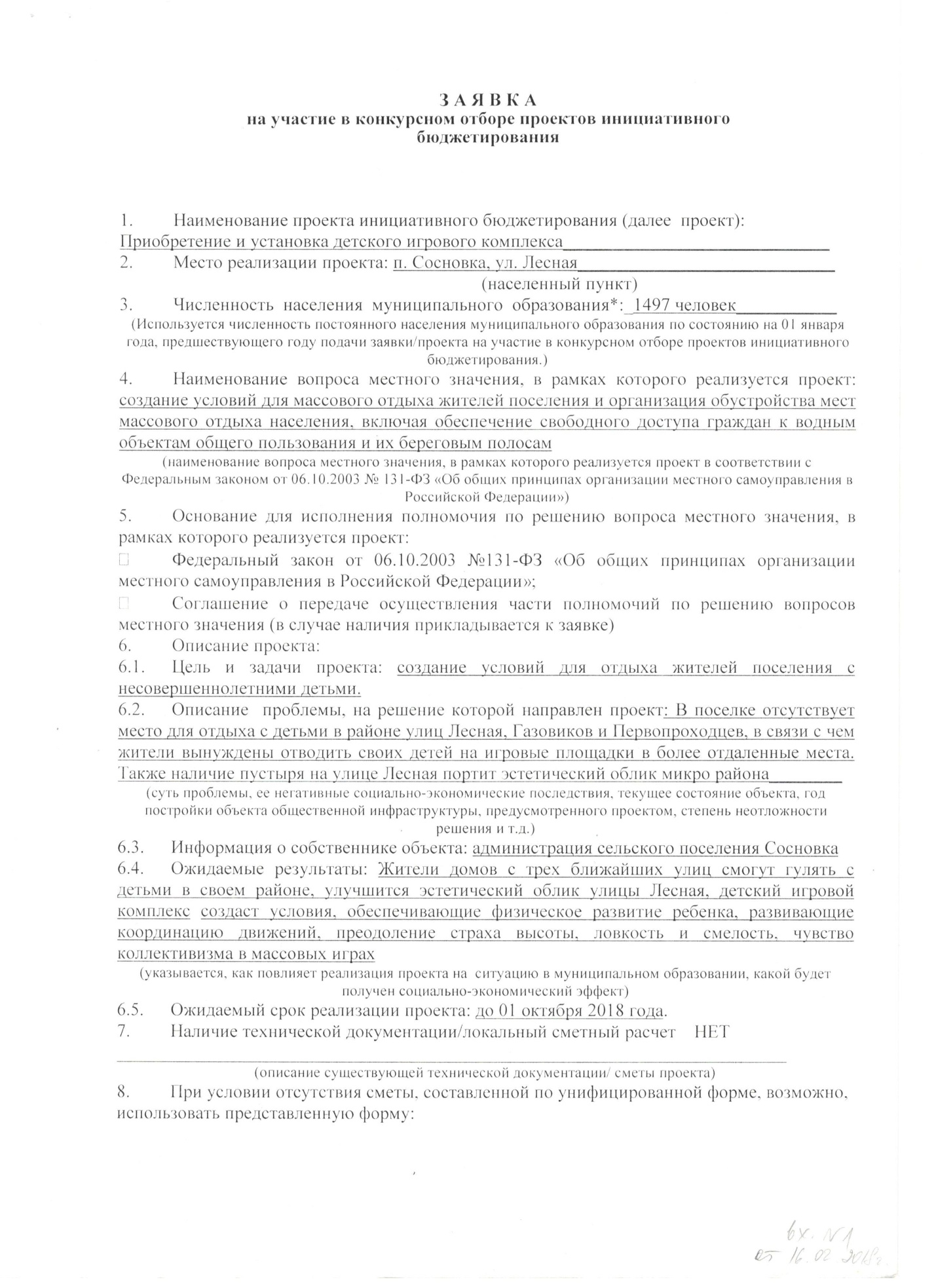 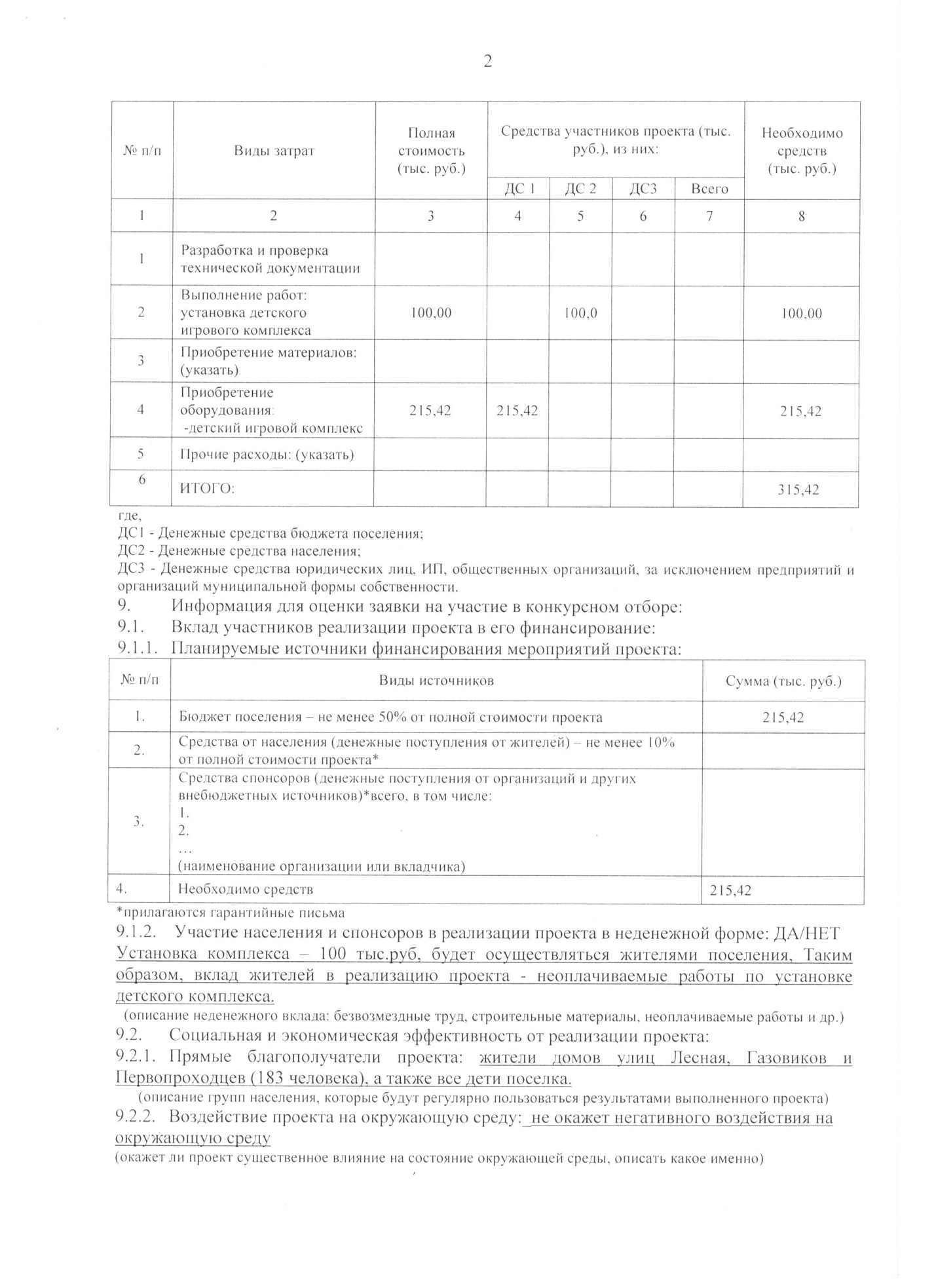 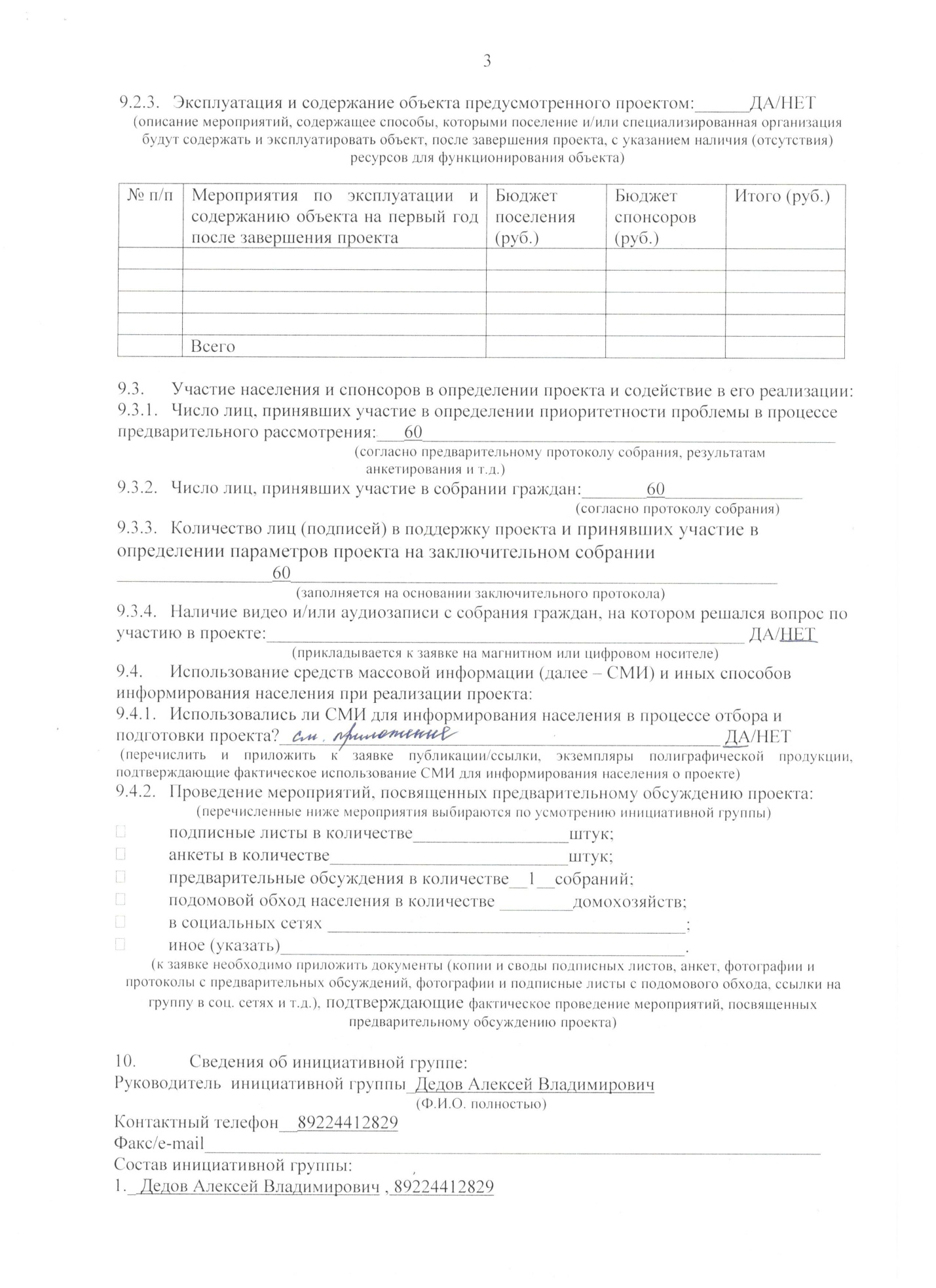 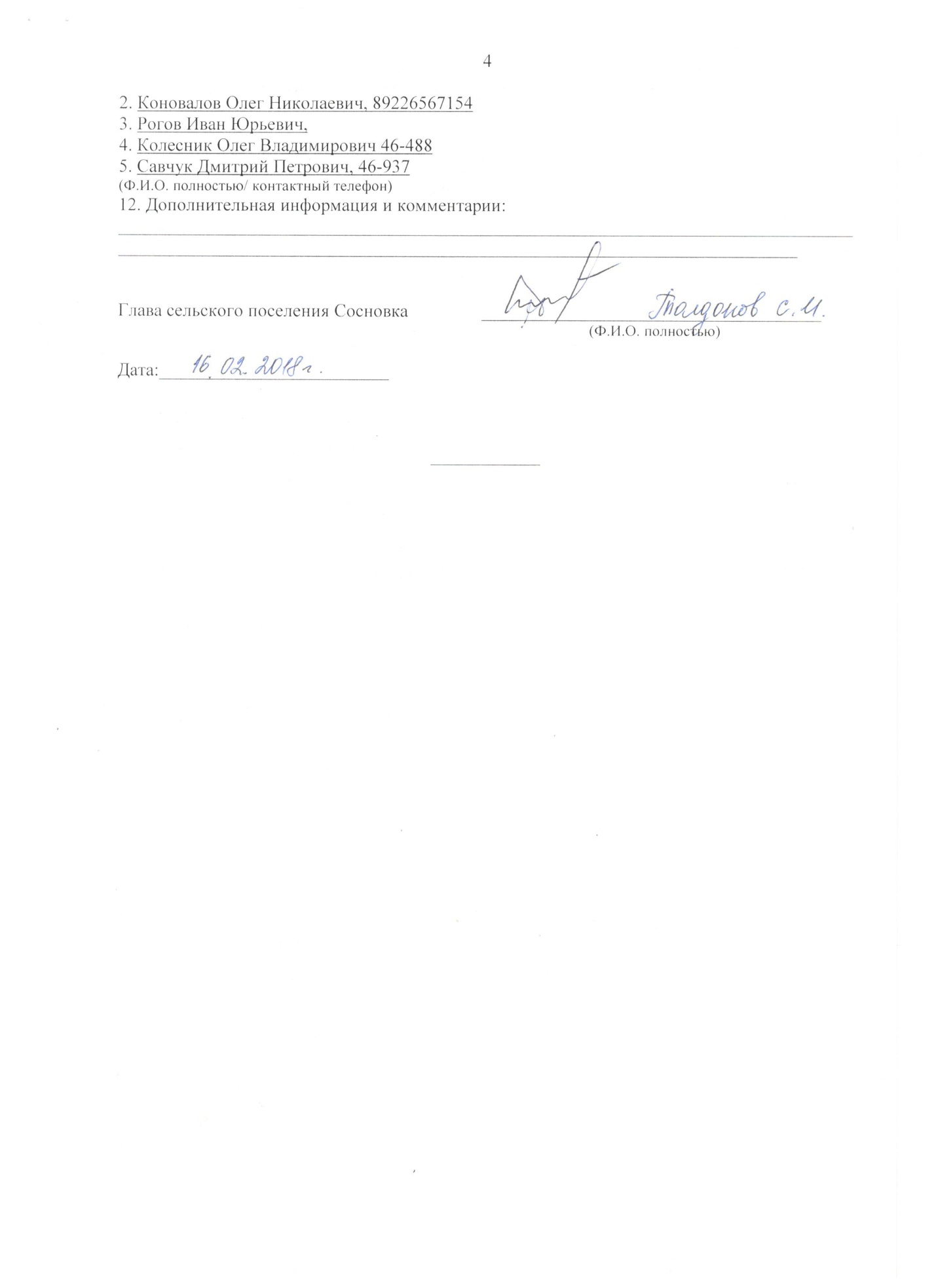 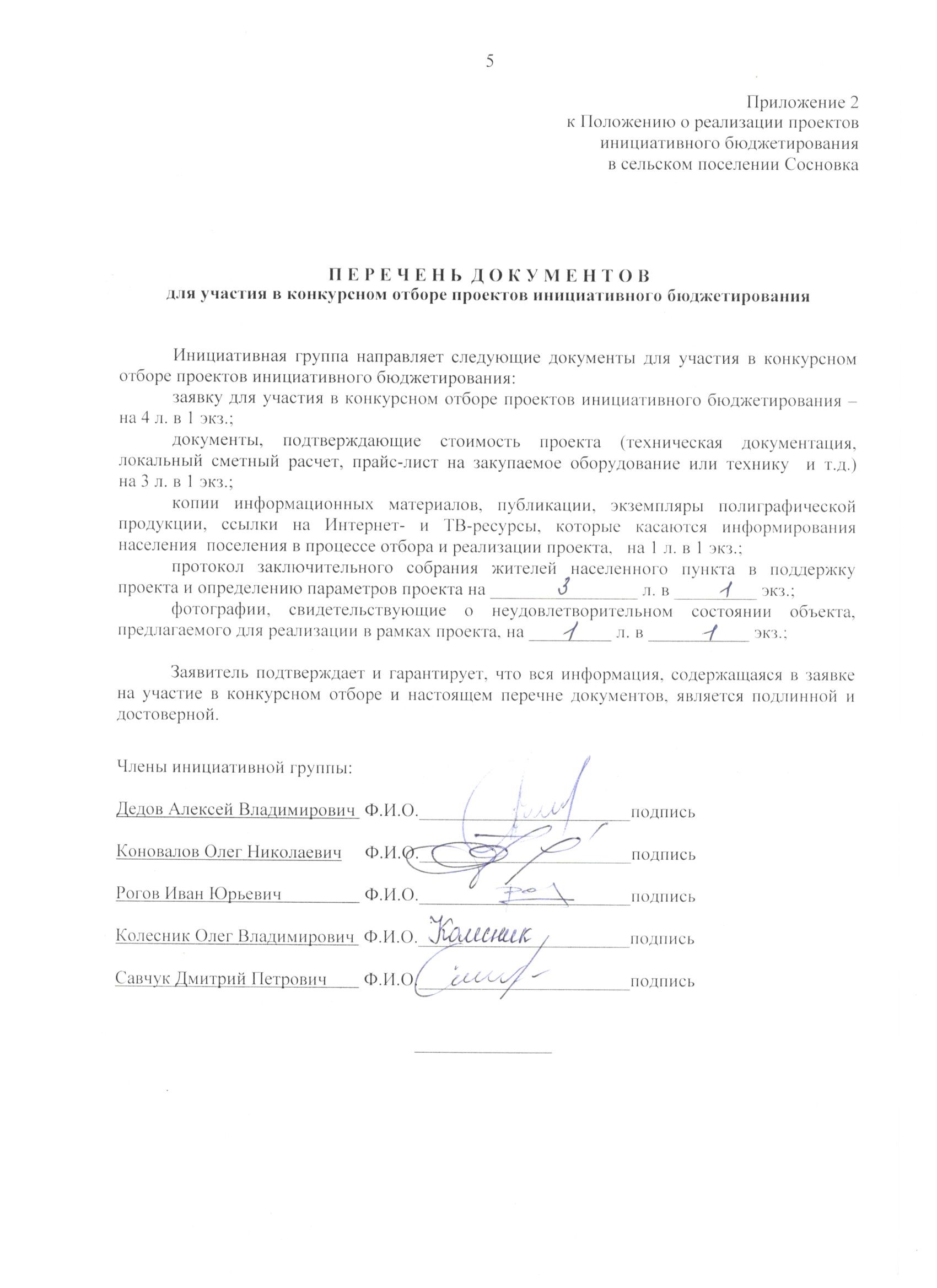  Информация на местном телеканале:Уважаемые жители!С 01 по 20 февраля 2018 года администрация поселка проводит прием проектов мероприятий, направленных на развитие объектов общественной инфраструктуры поселения.С формой заявки и инструкцией по ее заполнению вы можете ознакомиться на официальном сайте адмсосновка.рф в разделе «Инициативное бюджетирование». Со всеми интересующим вопросами можно обратиться по телефону 46-901Ссылки по информированию населения  поселения в сети Интернет: Расчет стоимости проектаИз представленных разновидностей детских игровых комплексов было отобрано три приоритетных варианта. 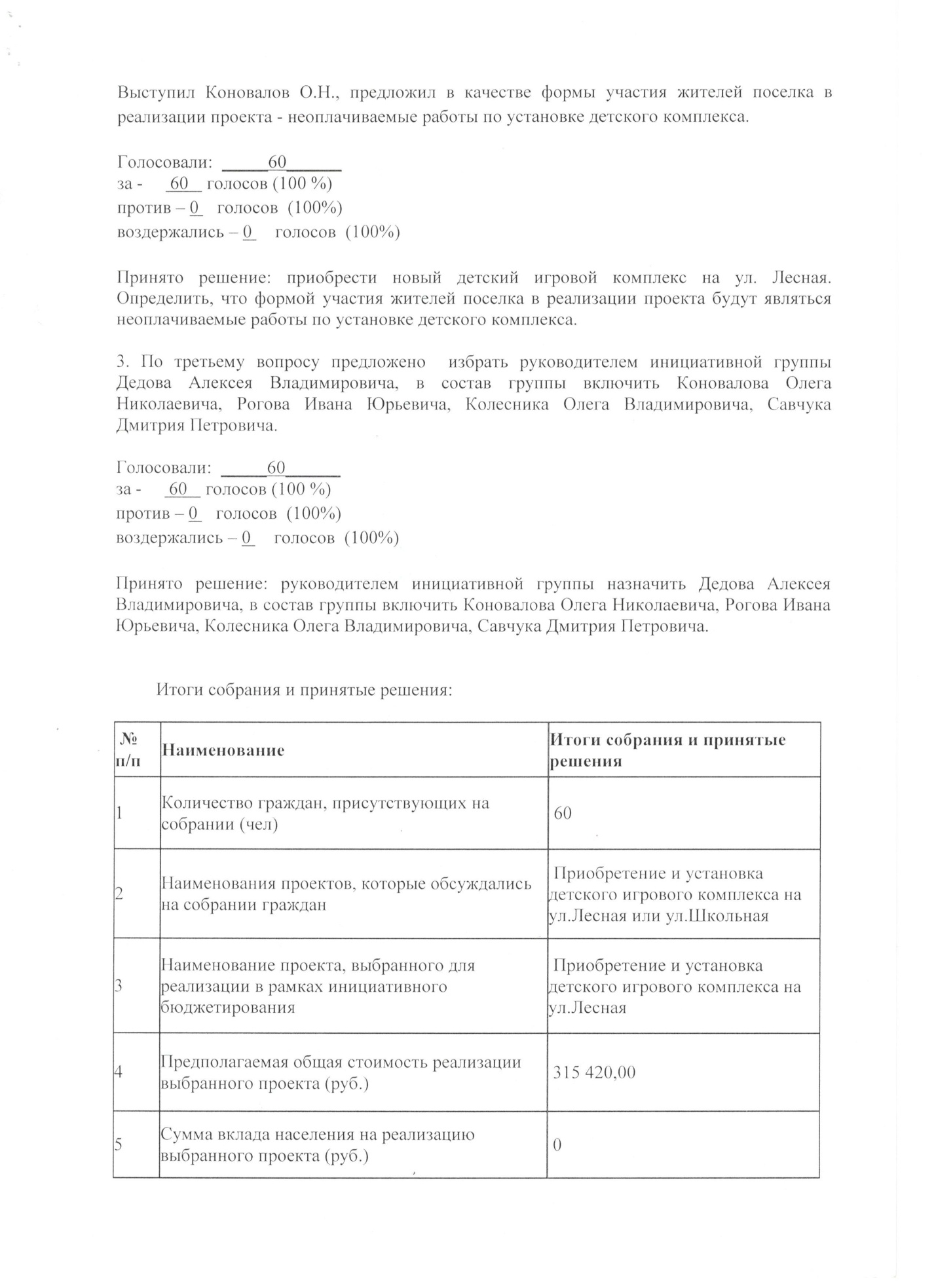 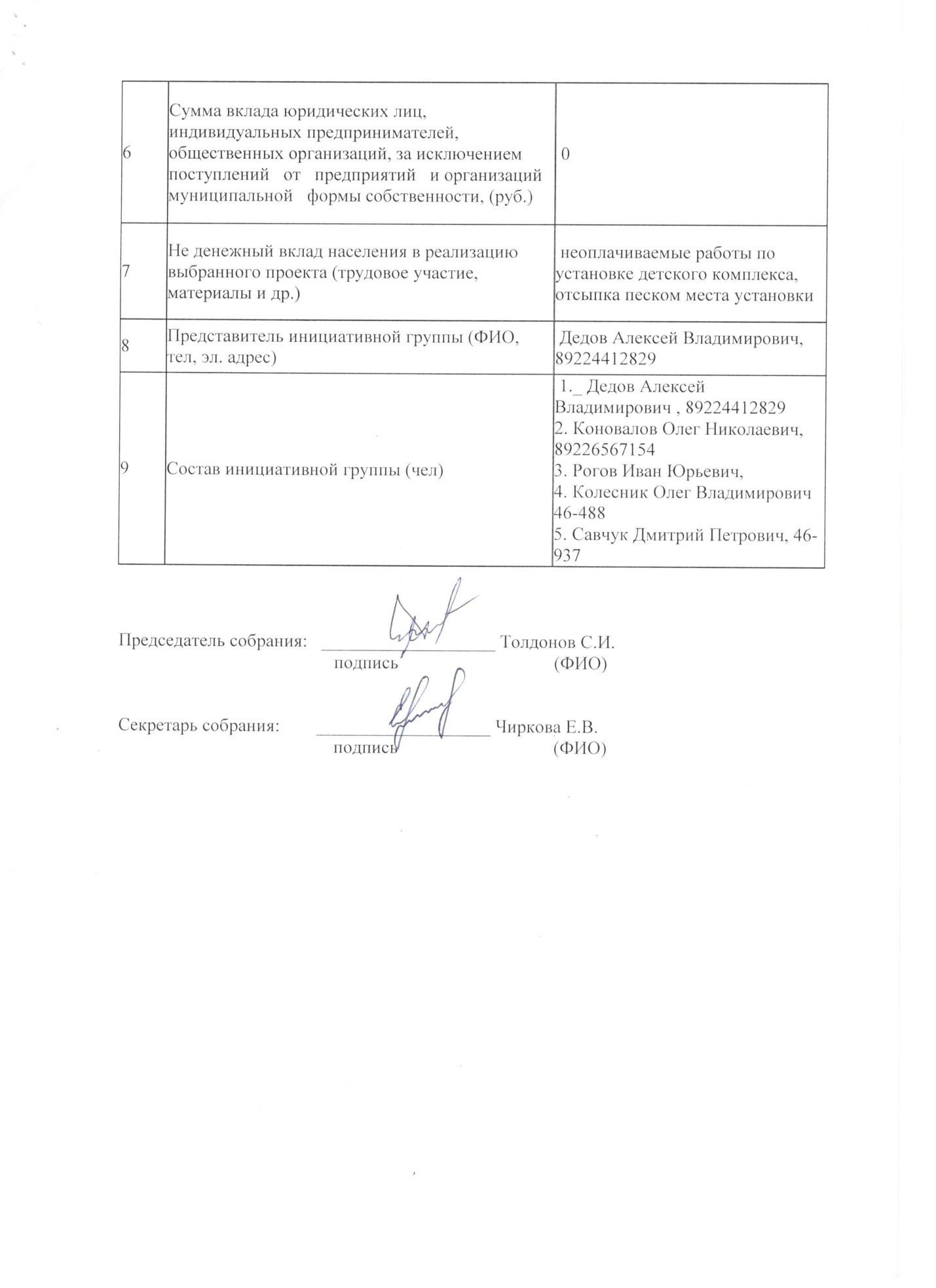 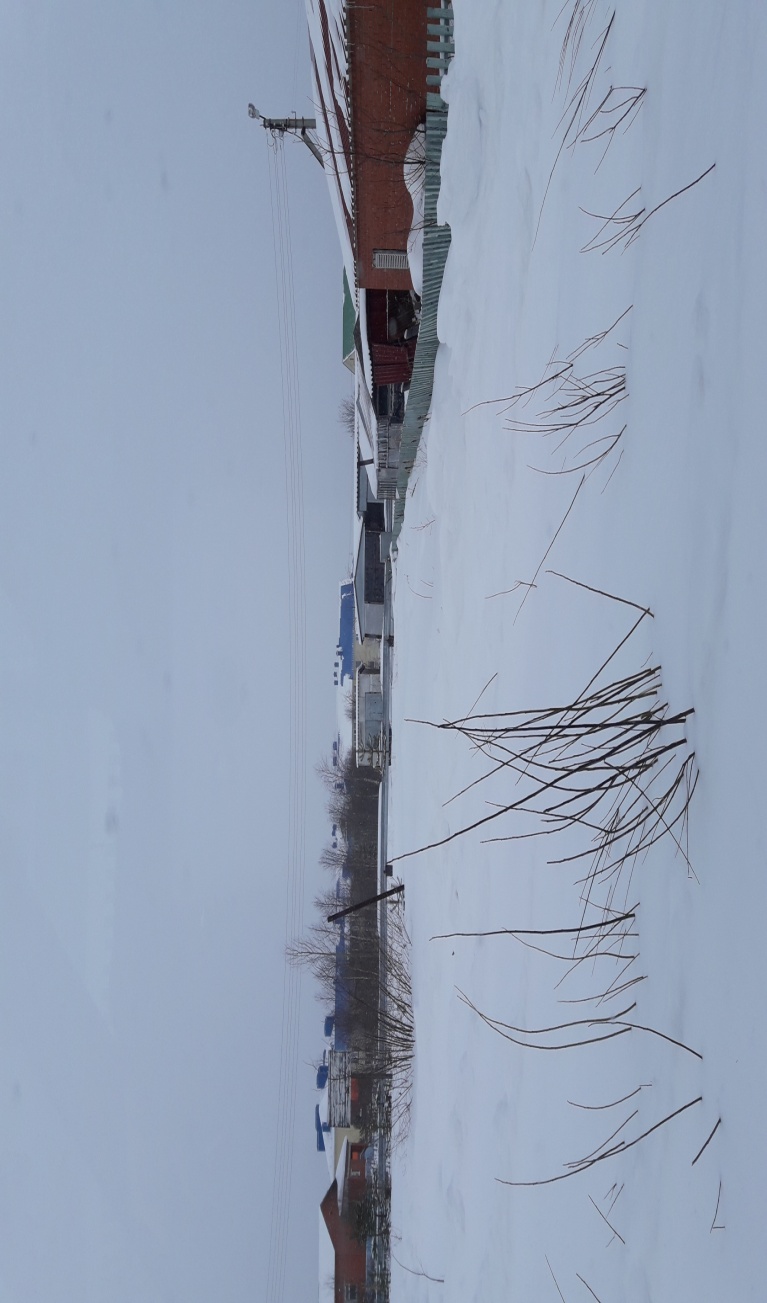 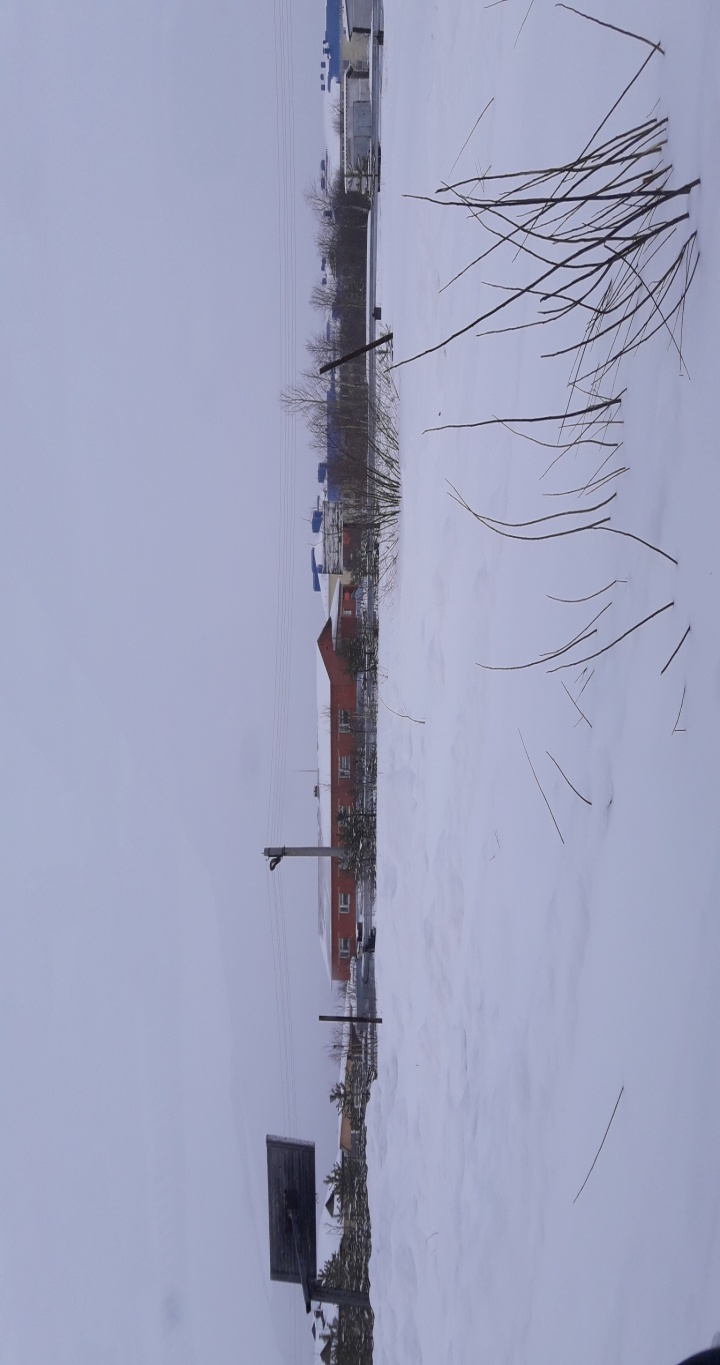 Наименование показателяСсылка на адрес в сети "Интернет"О реализации проектов инициативного бюджетирования в сельском поселении http://адмсосновка.рф/local-control/administtion/budget/proactive/#tabs-container1Извещение о проведении конкурсного отбора проектовссылка на размещение в новостной строке: http://адмсосновка.рф/#tabs-container1Извещение о проведении конкурсного отбора проектовссылка на размещение во вкладке "Инициативное бюджетирование": http://адмсосновка.рф/local-control/administtion/budget/proactive/#tabs-container5Состав комиссии конкурсного отбора проектов инициативного бюджетирования в сельском поселенииhttp://адмсосновка.рф/local-control/administtion/budget/proactive/#tabs-container2Перечень документов для участия в конкурсном отбореhttp://адмсосновка.рф/local-control/administtion/budget/proactive/#tabs-container5Заявка на участие в конкурсном отборе проектов инициативного бюджетированияhttp://адмсосновка.рф/local-control/administtion/budget/proactive/#tabs-container4Наименование товараед. измКоммерческие предложения, руб.Коммерческие предложения, руб.Коммерческие предложения, руб.Средняя цена, руб.Кол-воСумма, руб.Наименование товараед. измВариант 1Вариант 2Вариант 3Средняя цена, руб.Кол-воСумма, руб.12345678Детские игровые площадки  шт200 000,00230 000,00216 250,00215 416,71215 416,7Стоимость сборки и установки, руб Стоимость сборки и установки, руб Стоимость сборки и установки, руб Стоимость сборки и установки, руб Стоимость сборки и установки, руб Стоимость сборки и установки, руб Стоимость сборки и установки, руб 100 000,00Начальная (максимальная) цена, руб.Начальная (максимальная) цена, руб.Начальная (максимальная) цена, руб.Начальная (максимальная) цена, руб.Начальная (максимальная) цена, руб.Начальная (максимальная) цена, руб.Начальная (максимальная) цена, руб.315 416,70